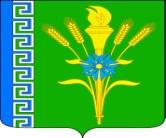 СОВЕТ ТРЕХСЕЛЬСКОГОСЕЛЬСКОГО ПОСЕЛЕНИЯУСПЕНСКОГО РАЙОНА68 сессияРЕШЕНИЕ            28 ноября 2018 года                                                                        № 202с. ТрехсельскоеО внесении изменений в решение Совета Трехсельского поселения Успенского района от 23 сентября  2016 года № 102 «О налоге на имущество физических лиц»В соответствии с Федеральным законом от 06 октября 2003 года №131-ФЗ «Об общих принципах организации местного самоуправления в Российской Федерации», главой 32 Налогового кодекса Российской Федерации, Законом Краснодарского края от 26 ноября 2003 года № 620-КЗ «О налоге на имущество организаций», Федеральным законом от 30 сентября 2017 года № 286-ФЗ «О внесении изменений в часть вторую Налогового кодекса Российской Федерации и отдельные законодательные акты Российской Федерации», Законом Краснодарского края от 4 апреля 2016 года № 3368-КЗ «Об установлении единой даты начала применения на территории Краснодарского края порядка определения налоговой базы по налогу на имущество физических лиц исходя из кадастровой стоимости объектов налогообложения», Совет Трехсельского сельского  поселения Успенского района, решил:1. Внести следующие изменения в решение Совета Трехсельского поселения Успенского района от 23 сентября  2016 года № 102 «О налоге на имущество физических лиц» (далее – Решение):1.1. пункт 2 изложить в следующей редакции: «2. Установить налоговые ставки налога на имущество физических лиц исходя из кадастровой стоимости объектов налогообложения в следующих размерах:.». 	1.2. Дополнить Решение пунктом 2.1 следующего содержания:«2.1.Установить налоговые ставки налога на имущество физических лиц исходя из кадастровой стоимости объектов налогообложения в следующих размерах:.». 	           2. Опубликовать настоящее решение в средствах массовой информации и разместить на официальном сайте Трехсельского сельского поселения в информационно-телекоммуникационной сети «Интернет».           3. Контроль за выполнением настоящего решения возложить на председателя постоянной комиссии по законодательству, правопорядку, правовой политике и вопросам местного самоуправления; по социальной защите и правам человека, социальным вопросам, вопросам образования, культуры, спорта и делам молодежи, социально-экономическим вопросам и бюджету, финансам, налогам и распоряжению муниципальной собственностью Совета Трехсельского сельского поселения Успенского района Андрееву Н.П.           4. Подпункт 1.1 пункта 1 настоящего решения вступает в силу со дня его официального опубликования и распространяется на правоотношения, связанные с исчислением налога на имущество физических лиц с 1 января 2017 года по 31 декабря 2017 года.           5. Подпункт 1.2 пункта 1 настоящего решения вступает в силу со дня его официального опубликования и распространяется на правоотношения, возникшие с 1 января 2018 года.Глава Трехсельского сельскогопоселения Успенского района            		                      Т.И. Калза					№Налоговая ставка, %Объекты налогообложения	1	0,31. Жилые дома, части жилых домов, жилые помещения (квартиры, комнаты), части квартир;2. Объекты незавершенного строительства в случае, если проектируемым назначением таких объектов является жилой дом;3. Единые недвижимые комплексы, в состав которых входит хотя бы одно жилое помещение (жилой дом);4. Хозяйственные строения или сооружения, площадь каждого из которых не превышает 50 кв. м. и которые расположены на земельных участках, предоставленных для ведения личного подсобного, дачного хозяйства, огородничества, садоводства или индивидуального жилищного строительства;5. Гаражи и машино-места, в том числе расположенные в объектах налогообложения, указанных в строке 2 таблицы	21,01. Объекты налогообложения, включенные в перечень, определяемый в соответствии с пунктом 7 статьи 378.2 НК РФ;2. Объекты налогообложения, предусмотренные абзацем вторым пункта 10 статьи 378.2 НК РФ;3. Объекты налогообложения, кадастровая стоимость каждого из которых превышает 300 000 000 рублей1,01. Объекты налогообложения, включенные в перечень, определяемый в соответствии с пунктом 7 статьи 378.2 НК РФ;2. Объекты налогообложения, предусмотренные абзацем вторым пункта 10 статьи 378.2 НК РФ;3. Объекты налогообложения, кадастровая стоимость каждого из которых превышает 300 000 000 рублей	30,5Прочие объекты налогообложения№Налоговая ставка, %Объекты налогообложения	1	0,31. Жилые дома, части жилых домов, квартиры, части квартир, комнаты;2. Объекты незавершенного строительства в случае, если проектируемым назначением таких объектов является жилой дом;3. Единые недвижимые комплексы, в состав которых входит хотя бы один жилой дом;4. Хозяйственные строения или сооружения, площадь каждого из которых не превышает 50 кв. м. и которые расположены на земельных участках, предоставленных для ведения личного подсобного, дачного хозяйства, огородничества, садоводства или индивидуального жилищного строительства;5.Гаражи и машино-места, в том числе расположенные в объектах налогообложения, указанных в строке 2 таблицы	21,01. Объекты налогообложения, включенные в перечень, определяемый в соответствии с пунктом 7 статьи 378.2 НК РФ;2. Объекты налогообложения, предусмотренные абзацем вторым пункта 10 статьи 378.2 НК РФ;3. Объекты налогообложения, кадастровая стоимость каждого из которых превышает 300 000 000 рублей1,01. Объекты налогообложения, включенные в перечень, определяемый в соответствии с пунктом 7 статьи 378.2 НК РФ;2. Объекты налогообложения, предусмотренные абзацем вторым пункта 10 статьи 378.2 НК РФ;3. Объекты налогообложения, кадастровая стоимость каждого из которых превышает 300 000 000 рублей	30,5Прочие объекты налогообложения